П Р О Т О К О Лработы конкурсной комиссии по определению юридического лица, обязующегося осуществить разрешение ситуации, связанной с неисполнением застройщиком своих обязательств о передаче жилых помещений гражданам, вложившим денежные средства в строительство многоквартирных домов на территории города Новосибирска 27.02.2015                                                                                                   № 22 10-15Присутствовали члены комиссии:Повестка:Рассмотрение обращения ЖСК «Новоселье» о проведении конкурса в рамках статьи 15 Закона Новосибирской области от 14.04.2003 № 108-ОЗ «Об использовании земель на территории Новосибирской области», принятие решения о проведении Конкурса и его условиях.Определение схемы расположения земельного участка для включения в состав конкурсной документации по определению юридического лица, обязующегося осуществить разрешение ситуации, связанной с неисполнением ООО «СК Монтаж Строй» своих обязательств о передаче жилых помещений гражданам, вложившим денежные средства в строительство многоквартирного дома по ул. Б.Богаткова, 201/3 стр.Рассмотрение обращения ЖСК «Единство» о проведении конкурса в рамках статьи 15 Закона Новосибирской области от 14.04.2003 № 108-ОЗ «Об использовании земель на территории Новосибирской области», принятие решения о проведении Конкурса и его условиях.Определение схемы расположения земельного участка для включения в состав конкурсной документации по определению юридического лица, обязующегося осуществить разрешение ситуации, связанной с неисполнением ООО «СУМет.Сибирь.Плюс.» своих обязательств о передаче жилых помещений гражданам, вложившим денежные средства в строительство многоквартирного дома по ул. Связистов, 13/1 стр.Докладывает:– о поступившей от ЖСК «Новоселье» заявке на проведение Конкурса;- о текущем состоянии объекта незавершенного строительства по ул. Б.Богаткова, 201/3  стр.члены комиссии обсудили предоставленную информацию.По пункту 1  повестки проголосовали: за «8», против «0», воздержались «0».По пункту 1 повестки решили:Установить дату начала приема заявок на участие в Конкурсе по определению юридического лица, обязующегося осуществить разрешение ситуации, связанной с неисполнением ООО «СК Монтаж Строй» своих обязательств о передаче жилых помещений гражданам, вложившим денежные средства в строительство многоквартирного дома по ул. Б.Богаткова, 201/3 стр.  с 27.02.2015, установить дату окончания приема заявок 30.03.2015.Поручить департаменту строительства и архитектуры мэрии города Новосибирска опубликовать извещение о проведении Конкурса и конкурсную 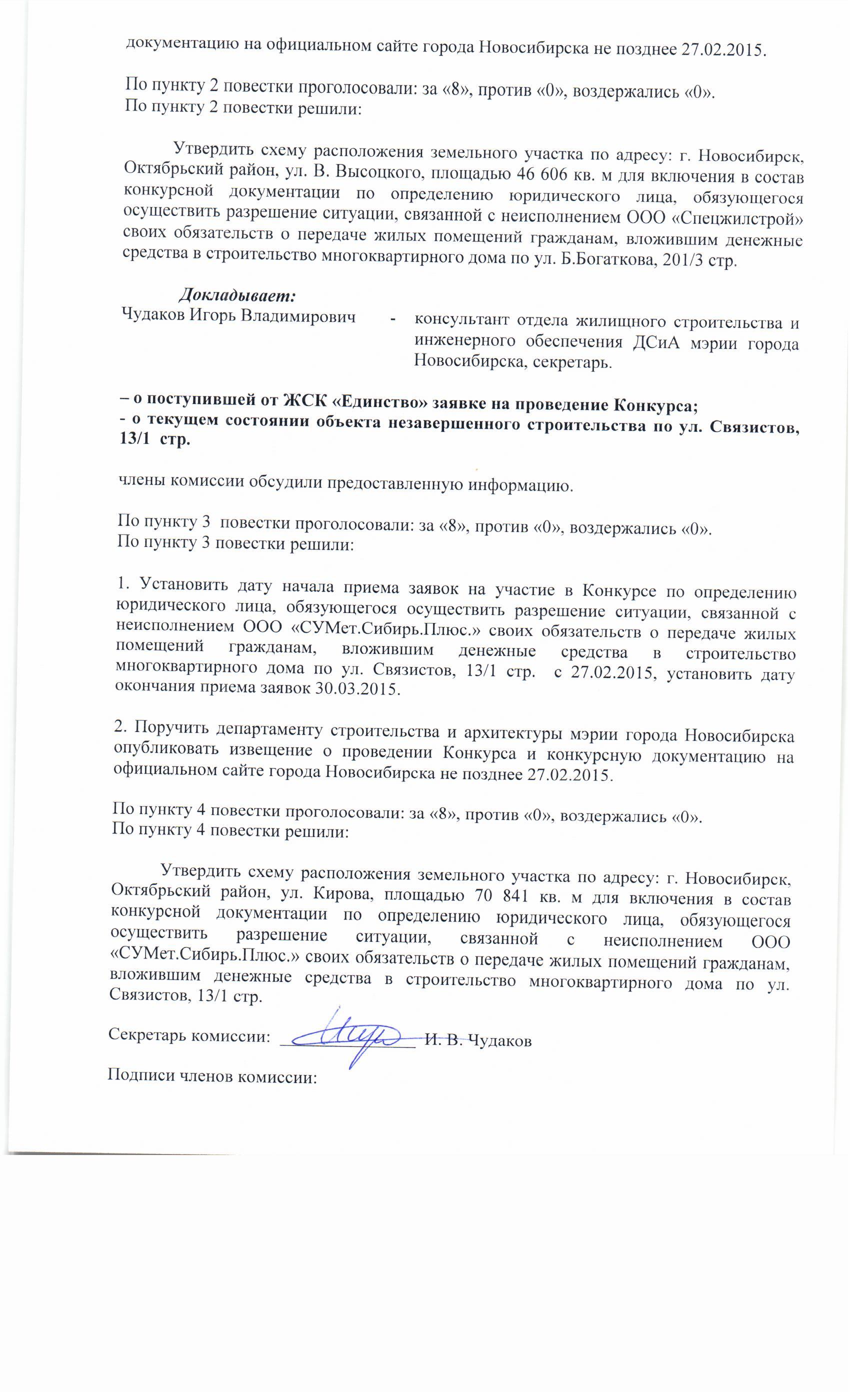 1.    1.Кондратьев Алексей ВалерьевичЗаместитель мэра города Новосибирска - начальник  департамента   строительства   и архитектуры  мэрии   города   Новосибирска,председатель;2.Колмаков Александр БорисовичНачальник отдела жилищного строительства и инженерного обеспечения департамента строительства и архитектуры мэрии города Новосибирска;3.4.5.6.7.8.    Маслова Маргарита АлексеевнаМаяцкий Дмитрий АнатольевичНауменко Валерий ВладимировичРыбалко Дмитрий ИвановичСтолбов Виталий НиколаевичЧудаков Игорь ВладимировичНачальник правового департамента мэрии города Новосибирска;Начальник управления по земельным  ресурсам мэрии города Новосибирска;Председатель правления Новосибирской региональной общественной организации «Ассоциация обманутых дольщиков и инвесторов»;Начальник управления по жилищным вопросам мэрии города Новосибирска;Заместитель начальника Главного управления архитектуры и градостроительства мэрии города Новосибирска;Консультант отдела жилищного строительства и инженерного обеспечения департамента строительства и архитектуры мэрии города НовосибирскаПрисутствуют 8 членов комиссии из 15, кворум имеется.Присутствуют 8 членов комиссии из 15, кворум имеется.Присутствуют 8 членов комиссии из 15, кворум имеется.Чудаков Игорь Владимирович -консультант отдела жилищного строительства и инженерного обеспечения ДСиА мэрии города Новосибирска, секретарь.